Тема недели «Насекомые»Подготовили воспитатели:Митрофанова С.А., Белова Е.Н.	Аппликация «Божья коровка»Все детки любят и знают божьих коровок, поэтому сделать такую поделку захотят все. Есть много вариантов изготовления данного насекомого – многое зависит от сложности выполнения. Самым простым типом станет божья коровка на листе с подвижными крыльями. Принцип изготовления:Из черной бумаги вырезать кружочки: 1 большой – туловище; 2-й меньше – голова; 5-6 маленьких точки на крылья.Из красной бумаги вырезать 2-а круга такого же размера, как и туловище.Из белой – подготовить 2-а круга по величине такие же, как и точки на крылья.На картонный лист приклеить большой круг-туловище.С любой стороны вплотную приклеить меньшую фигуру такого же цвета. Это голова.Сложить красные круги пополам. Приклеить к туловищу так, чтобы вторая часть свободно располагалась над основой.Каждое крыло украсить черными точками в произвольном порядке.На голове приклеить белые кружочки и фломастером на них нарисовать черные точки.Дополнительно нарисовать усики.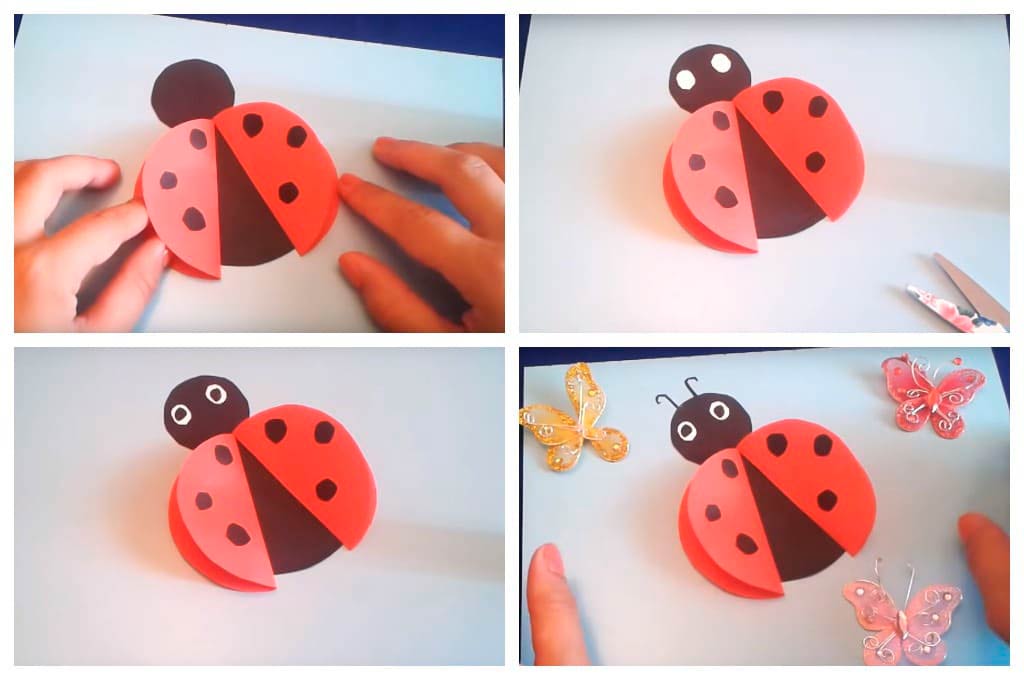 Аппликация получится не только красивой, но и функциональной – крылышки божьей коровки двигаются.